                                                                                                                                                                                                        О Т К Р Ы Т О Е    А К Ц И О Н Е Р Н О Е     О Б Щ Е С Т В О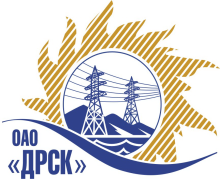 		Протокол выбора победителягород  Благовещенск, ул. Шевченко, 28ПРЕДМЕТ ЗАКУПКИ:Открытый запрос предложений (ЭТП) на право заключения Договора на выполнение работ: Закупка № 1497 - «Создание телефонной сети в новых помещениях Управления Филиала ПЭС на Командорской 13 под ключ» для нужд филиала ОАО «ДРСК»  «Приморские  электрические сети».Закупка проводится согласно ГКПЗ 2014г. раздела  2.2.1 «Услуги ТПиР» на основании указания ОАО «ДРСК» от  24.03.2014 г. № 68.Планируемая стоимость:  1 695 000,00   руб. без учета НДС.ПРИСУТСТВОВАЛИ:	На заседании присутствовало 8 членов Закупочной комиссии 2 уровня. ВОПРОСЫ, ВЫНОСИМЫЕ НА РАССМОТРЕНИЕ ЗАКУПОЧНОЙ КОМИССИИ: 1. О закрытии открытого запроса предложений (ЭТП) в связи с превышением плановой стоимости. РАССМАТРИВАЕМЫЕ ДОКУМЕНТЫ:Протокол вскрытия конвертов от 02.04.2014. № 237/УТПиР-В.Докладная записка зам. главного инженера по ОТУ – начальника департамента ОТУ Кантовского Ю.Б.ВОПРОС 1  «О закрытии открытого запроса предложений (ЭТП) в связи с превышением плановой стоимости»ОТМЕТИЛИ:В связи с тем, что предложения всех участников (ООО "ЦСП" г. Владивосток на сумму 1 999 298,63 рублей без учета НДС; ЗАО "ЛАНИТ ДВ" г. Владивосток на сумму 2 151 227,92 рублей без учета НДС) превысили начальную (максимальную) стоимость закупки, предлагается закрыть открытый запрос предложений (ЭТП) № 1497 - «Создание телефонной сети в новых помещениях Управления Филиала ПЭС на Командорской 13 под ключ» для нужд филиала ОАО «ДРСК»  «Приморские  электрические сети» без объявления победителя.РЕШИЛИ:Закрыть открытый запрос предложений на право заключения договора на выполнение работ:  № 1497 - «Создание телефонной сети в новых помещениях Управления Филиала ПЭС на Командорской 13 под ключ» для нужд филиала ОАО «ДРСК»  «Приморские  электрические сети» без объявления победителя и провести повторно после корректировки ТЗ.ДАЛЬНЕВОСТОЧНАЯ РАСПРЕДЕЛИТЕЛЬНАЯ СЕТЕВАЯ КОМПАНИЯУл.Шевченко, 28,   г.Благовещенск,  675000,     РоссияТел: (4162) 397-359; Тел/факс (4162) 397-200, 397-436Телетайп    154147 «МАРС»;         E-mail: doc@drsk.ruОКПО 78900638,    ОГРН  1052800111308,   ИНН/КПП  2801108200/280150001№        237/УТПиР-З             «     »                2014 годаОтветственный секретарь Закупочной комиссии: Моторина О.А. «___»______2014 г._____________________________Технический секретарь Закупочной комиссии: Курганов К.В.  «___»______2014 г._______________________________